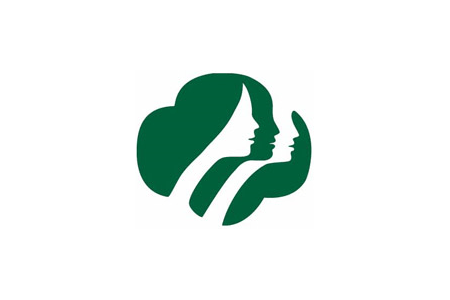 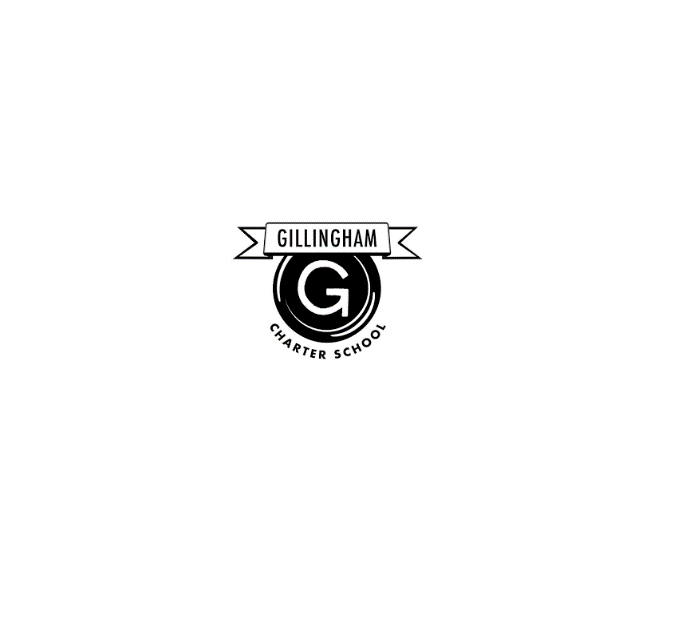          GILLINGHAM & GIRL SCOUTSMay 29, 2019Dear Parents & Guardians,SUPER NEWS! Gillingham is offering a brand new club next year….GIRL SCOUTS! The Girl Scouts offer a unique program for schools that enables schools to hold troop meetings           DURING SCHOOL HOURS!   We couldn’t pass up the opportunity for our K-6th girls! Today, two troop leaders presented the club to the girls in a special assembly and gave us a brochure and sign up card. DETAILS:Membership for our club is free for K-6th graders of 2019/20. Members will participate in next year’s troop meetings during school hours.No Girl Scout uniform is required for this school club.THIS SUMMER SPECIALMembers ALSO are allowed to participate THIS SUMMER in the many Girl Scout activities. Go to their website to sign up for their summer activities.MEMBERSHIPComplete the white form.Return it to school by the last day of school.     Contact our Director of Culture if you have any questions! We hope that your daughter will join up! Sincerely,Nicolle HutchinsonCEO/Dir of Ed